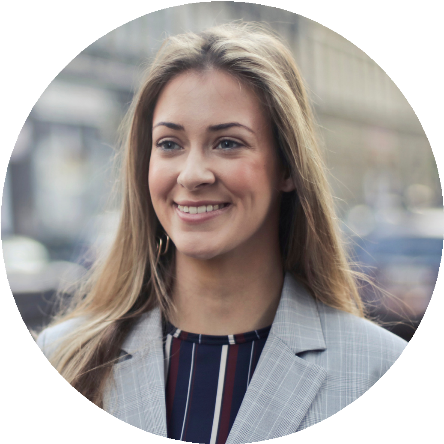 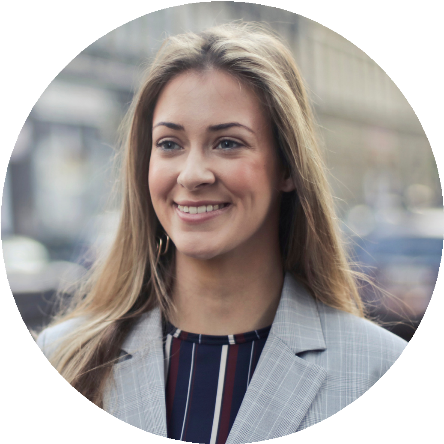 Colaboradora en revistaRevista Todo Moda | 2019 - 2020Colaboración con artículos mensuales sobre moda y estilo de vidaRedacción de reseñas de productos de bellezaAsistencia a los editores en la organización y diseño de la revistaAuxiliar docenteInstituto Las Colinas | 2018 - 2019Asistencia al profesor en la planificación diaria de clasesOrganización y administración de exámenesRecogida de tareas diarias de los alumnosControl de asistenciaColegio Gloria del Santísimo SambenitoPromoción de 2020 | Alumna destacadaRedactora jefe del periódico escolarPresidenta del Círculo de EscritoresMiembro de la Sociedad de DebateMiembro del Club de LiteraturaMiembro del Club de DanzaEscuela primaria KyrobiPromoción de 2016 | Primera de la promociónRedactora jefe del periódico escolarMiembro del Club de EscritoresMiembro del Club de Debate JovenMiembro del Equipo de MatemáticasMiembro del Club de DanzaPeriodismoReportaje de investigaciónProducción cinematográficaDocumentalesRedacción de artículosModa y estilo de vidaArteMúsicaHistoriaArquitectura